Управління освіти, науки та молоді Волинської обласної держадміністраціїЛуцький педагогічний коледжЗаочне відділення у співпраці з Радою молодих науковців коледжу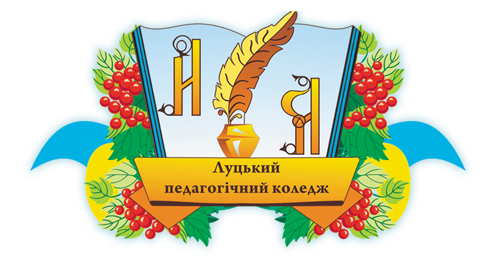 ІНФОРМАЦІЙНЕ ПОВІДОМЛЕННЯШановні колеги!Запрошуємо Вас до участі в VI традиційній науково-практичній конференції «ВЕКТОР ПОШУКУ В СУЧАСНОМУ ОСВІТНЬОМУ ПРОСТОРІ», яка відбудеться  22 лютого 2019 року в Луцькому педагогічному коледжі.Робочі мови конференції: українська, російська, англійська.На конференції передбачено:1. Пленарні доповіді;2. Проведення тематичних майстер-класів;3. Педагогічна кав'ярня.Для участі в роботі конференції необхідно до 13 лютого 2019 року надіслати заповнену форму учасника, тези доповіді та копію оплати організаційного внеску на електронну пошту оргкомітету – zaochnevid@gmail.com .Організаційний внесок – 120 гривень. Організаційний внесок покриває витрати на участь в конференції, публікацію тез доповіді, програму конференції, сертифікат учасника та організацію майстер-класів. Вартість проживання і харчування оплачується учасниками конференції.ВИМОГИ ДО ОФОРМЛЕННЯ МАТЕРІАЛІВ ПУБЛІКАЦІЇ ТА УЧАСТІ В КОНФЕРЕНЦІЇ :Обсяг тез: 4-5 повних сторінок формату А4, виконані у редакції MS Word.  Розмір берегів: ліве, праве, верхнє, нижнє  – 20 мм. Міжрядковий інтервал – 1,5. Шрифт – Times New Roman, кегль  – 14.АЛГОРИТМ ОФОРМЛЕННЯ:Назва доповіді (великі літери, посередині, жирним шрифтом, кегль 14).Прізвище, ім’я та по батькові автора (посередині, жирним шрифтом, після пропуску двох рядків).Посада (студент, викладач).Назва навчального закладу.Науковий керівник (посада, вчений ступень).Основний текст (після пропуску двох рядків).Література.ЗРАЗОК ДЛЯ ВИКЛАДАЧА:ОПТИМІЗАЦІЯ ОСВІТНЬОГО ПРОЦЕСУ ЗІ СТУДЕНТАМИ ЗАОЧНОЇ ФОРМИ ОРГАНІЗАЦІЇ НАВЧАННЯН.Г. Денисенкокандидат педагогічних наук, завідувач заочного відділенняЛуцького педагогічного коледжуАктуальність теми. (тези статті)Література:Вoлкoвa Н.П. Педaгoгікa. / Н. П. Вoлкoвa – К.: Aкaдемія, 2007. – 576c.ЗРАЗОК ДЛЯ СТУДЕНТА:ФІЗИЧНЕ ТА ПСИХОФІЗИЧНЕ ВИХОВАННЯ КОЗАЦЬКОЇ МОЛОДІВіталій Войцеховський Студент 4 курсу спеціальності «Фізичне виховання»Луцького педагогічного коледжуНауковий керівник – Марчук С. С. , кандидат педагогічних наук, завідувач кафедри психолого-педагогічних дисциплінАктуальність теми. (тези)Література:Руденко Ю. Українська козацька педагогіка :  витоки, духовні цінності, сучасність / Ю. Руденко, О. Губко. – Київ : МАУП, 2007. – 384с.Адреса  оргкомітету:Номери телефонів контактних осіб: +38(050) 1575197 – Лайтарук  Надія Федорівна, методист заочного відділення Луцького педагогічного коледжу.+380(095)4699730 – Денисенко Наталія Григорівна, завідувач заочного відділення Луцького педагогічного коледжу.Примітка*. Перевага надається статтям практичного характеру (плани-конспекти уроків, занять), які будуть розміщені у блоці «Увага! Досвід!» та творчим напрацюванням педагогів (есе), які будуть розміщені у блоці «Філософія освіти».Заочне відділенняЛуцький педагогічний коледжПроспект Волі, 36м. Луцьк  43000, Україна